Грашина Юлия Владимировна, учитель начальных классов" Использование информационно-коммуникационных технологий на уроках"Урок – это зеркало общей и педагогической культуры учителя, мерило его интеллектуального богатства, показатель его кругозора и эрудиции.                                                            В. СухомлинскийОдна из ключевых задач, определенных Концепцией модернизации российского образования – повышение качества   образования. Традиционные подходы, используемые в образовательном процессе, изменяются под влиянием интенсивной эволюции компьютерных технологий. Активное внедрение интерактивных и информационно-коммуникационных технологий в различные сферы современной системы образования приобретает все более комплексный и масштабный характер.Современный урок невозможен без использования информационных и телекоммуникационных технологий. Анимация, видеоизображение, звук делают изучаемые события и явления более наглядными, а, значит, и доступными, таким образом, превращая процесс обучения в более комфортный для ученика. Использование IT-технологий на уроке позволяет рационально организовать рабочее время учителя и учеников на уроке. Заранее подготовленная информация к уроку появляется в нужно время, в эстетической форме, в продуманном темпе и объеме. Развитие информационной компетентности педагогов является одним из условий внедрения в образовательную практику учреждения современных образовательных технологий, прежде всего ИКТ и проектной технологии, которые способствуют:развитию информационной компетентности учащихся;реализации межпредметных связей как при изучении ИКТ на информационной базе других предметов, так  и при использовании ИКТ на предметных уроках;развитию  учебной мотивации;активизации познавательной деятельности учащихся;развитию способности к самостоятельной работе;развитию навыков работы в коллективе;развитию коммуникативных навыков;корректировке самооценки учащихся;укреплению веры ученика в свои силы;развитию оценочных умений и др.Результатами применения ИКТ становятся всестороннее развитие учащихся и педагогов, организация процесса обучения на более высоком методическом уровне, повышение эффективности и качества образования.Таким образом, применение компьютерных информационных технологий в учебном процессе открывает разноплановые возможности их использования, основные из которых схематически представлены на рис. 1.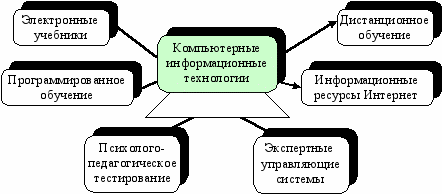 Рис.1. Основные сферы применения информационных технологий в обученииУрок с использованием ИК технологий имеет свои методические возможности и преимущества:повышение эффективности образовательного процесса за счет одновременного изложения учителем теоретических сведений и показа демонстрационного материала с высокой степенью наглядности; появления возможности моделировать объекты и явления; автоматизации рутинных операций;возможность научить школьников применять компьютерную технику для решения учебных и трудовых задач, за счет практической обработки учебной информации на компьютере, организация индивидуальной работы школьников; развитие их познавательной самостоятельности и творчества; повышение мотивации к учению за счет привлекательности компьютера, которая возрастает за счет мультимедийных эффектов,развитие наглядно-образного мышления, моторных и вербальных коммуникативных навыков учащихся; формирование навыков работы с информацией (производить поиск, отбор, переработку, упорядочивание и выделение смысловых групп, выстраивание логических связей и др.), способствуя тем самым формированию информационной культуры школьников.  Практика показывает, что, благодаря мультимедийному сопровождению занятий, учитель экономит до 30% учебного времени, нежели при работе у классной доски. Экономя время, учитель может увеличить плотность урока, обогатить его новым содержанием.Появление новых информационных технологий влечет существенные изменения в работе учителей. Самым простым вариантом является использование электронных учебников и мультимедийных энциклопедий на компакт-дисках для демонстрации при объяснении нового материала, закрепления пройденного, обобщении и систематизации знаний. Использование мультимедийных компакт дисков в виде текстовой, графической, аудио- и видеоинформации обеспечивает эффективность обучения детей с разными типами восприятия. Интерактивные доски становятся все более доступными для наших школ. Внедрение интерактивных досок – прекрасная стратегия использования ИТ-технологий на уроках вполне доступно и просто для всех. Что уж говорить о возможности сделать процесс обучения более увлекательным. Следует отметить, что применение компьютерной техники и информационных технологий в учебном процессе создали предпосылки для появления и широкого развития принципиально новой педагогической технологии и одновременно принципиально новой формы организации учебного процесса, которой является дистанционное обучение.Дистанционное обучение на основе максимального использования возможностей и преимуществ компьютерной техники открывает возможности предоставления качественных и разнообразных образовательных услуг в самых отдаленных районах страны и мира самыми различными субъектами обучения. С одной стороны, дистанционное обучение делает образование доступным широкому кругу желающих получить его, а с другой, способствует развитию экспорта образовательных услуг.Ещё одним нововведением является использование интерактивного стола SMART Table на уроках и во внеурочной деятельности как технологии формирования универсальных учебных действий, реализуемой в групповой форме обучения.Использование SMART Table стимулирует работу в малых группах, укрепляет навыки общения, а также сочетает учёбу с игрой. Он позволяет учащимся работать вместе на одной интерактивной поверхности, решая увлекательные задачи и выполняя разные задания, направленные на выработку общего мнения.Работу с интерактивным столом можно использовать на разных уроках и на разных этапах урока, что позволит эффективно проследить усвоение материала, а также использовать различные подходы в организации образовательного процесса.Благодаря новым формам организации обучения, новым образовательным технологиям, ученики приобретают не только новые умения и навыки, но и надёжных друзей-единомышленников.Основные критерии эффективности урока с ИКТ:Целесообразность Соблюдение санитарных норм Соблюдение баланса между средствами ИКТ и средствами человеческого общения (Планируя урок с использованием ИКТ, учитель должен уметь находить разумное соотношение между мультимедийной и традиционной составляющими урока в зависимости от этапа и согласно санитарно- гигиеническим нормам для разных возрастных категорий учащихся).Соответствие материала на ЦОРе возрастным особенностям учащихся. Четкость инструктажа каждого задания. Активность учащихся. Ощущение комфортности. Рефлексия.Внедрение в образование новых информационных технологий повышает общий уровень учебного процесса, усиливает мотивацию обучения и познавательную активность учащихся, постоянно поддерживает учителей в состоянии творческого поиска дидактических новаций. Компьютеры в образовании постепенно превращаются из инструмента для преподавания в мощное средство развития всего образовательно-воспитательного комплекса. Итак, использование компьютера – мощное средство для создания оптимальных условий работы на уроке, но оно должно быть целесообразно и методически обосновано. ИТ-технологии следует использовать только тогда, когда это использование даёт неоспоримый педагогический эффект и ни в коем случае нельзя считать применение компьютера данью времени или превращать его в модное увлечение.Список литературы:Соколова Светлана Александровна  СОВРЕМЕННЫЕ ИННОВАЦИОННО-ИНФОРМАЦИОННЫЕ ТЕХНОЛОГИИ В ОБРАЗОВАТЕЛЬНОМ ПРОЦЕССЕ (http://novainfo.ru/article/3815 )Ткаченко С.Н «ИСПОЛЬЗОВАНИЕ ИКТ В ОБРАЗОВАТЕЛЬНОМ ПРОЦЕССЕ»  (http://gigabaza.ru/doc/121328.html )Олег Николаевич ГРИБАН  Информационные технологии в образовании(http://griban.ru/blog/14-informacionnye-tehnologii-v-processe-obuchenija.html)Рахматуллина Светлана Геннадьевна, Возможности IT-технологии для организации учебного процесса (http://pedsovet.su/publ/164-1-0-1014 )Использование ИКТ на уроке Копылова Ирина Валерьевна (http://festival.1september.ru/articles/529459/)МУ «ММЦ г.Нягань» Яценко Т.В. – методист – ИКТ « Что такое урок с использованием ИКТ?» (http://shkola3-chp.ucoz.ru/uroksispol-zovaniemikt.pdf)